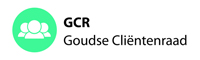  verslag besluitenlijst verslag besluitenlijst verslag besluitenlijst verslag besluitenlijst verslag besluitenlijstVergaderingVergadering5 september 2019, 10:30 – 12:30 uur, locatie: Huis van de Stad, vergaderzaal 02.41Aanwezig NotulistAanwezig NotulistTon de Korte (voorzitter)Adriaan Horrevorts (secretaris)Jon van Langeveld (penningmeester)Dymphna BazenLiliane PlescaGuido PrinsenbergSjaan RietveldPaula de WaalColette van der WeesCarla WellerPaul WiltenburgBarbara van ZwietenGuusje van der Schot (GASD)SOGTon de Korte (voorzitter)Adriaan Horrevorts (secretaris)Jon van Langeveld (penningmeester)Dymphna BazenLiliane PlescaGuido PrinsenbergSjaan RietveldPaula de WaalColette van der WeesCarla WellerPaul WiltenburgBarbara van ZwietenGuusje van der Schot (GASD)SOGTon de Korte (voorzitter)Adriaan Horrevorts (secretaris)Jon van Langeveld (penningmeester)Dymphna BazenLiliane PlescaGuido PrinsenbergSjaan RietveldPaula de WaalColette van der WeesCarla WellerPaul WiltenburgBarbara van ZwietenGuusje van der Schot (GASD)SOGTon de Korte (voorzitter)Adriaan Horrevorts (secretaris)Jon van Langeveld (penningmeester)Dymphna BazenLiliane PlescaGuido PrinsenbergSjaan RietveldPaula de WaalColette van der WeesCarla WellerPaul WiltenburgBarbara van ZwietenGuusje van der Schot (GASD)SOGAfwezigAfwezigCora BoxmaCora BoxmaCora BoxmaCora BoxmaNrNotulen/ActiepuntenNotulen/ActiepuntenNotulen/ActiepuntenNotulen/ActiepuntenNotulen/Actiepuntendoordoorgereed1.Opening en vaststellen agendaVoorzitter opent de vergadering en heet allen welkom. Hij is trots te kunnen melden dat twee GCR leden zijn voorgedragen voor heldinnen van Gouda. Guusje is jurylid in deze en deelt mede dat er 34 kandidaten zijn voorgedragen. Er zijn twee aanvullingen op de agenda: * verordening WMO + Jeugd, n.a.v. het overleg van gisteren tussen een paar ambtenaren en een aantal leden van de GCR (Carla);* koploperproject OCO (Paul).Opening en vaststellen agendaVoorzitter opent de vergadering en heet allen welkom. Hij is trots te kunnen melden dat twee GCR leden zijn voorgedragen voor heldinnen van Gouda. Guusje is jurylid in deze en deelt mede dat er 34 kandidaten zijn voorgedragen. Er zijn twee aanvullingen op de agenda: * verordening WMO + Jeugd, n.a.v. het overleg van gisteren tussen een paar ambtenaren en een aantal leden van de GCR (Carla);* koploperproject OCO (Paul).Opening en vaststellen agendaVoorzitter opent de vergadering en heet allen welkom. Hij is trots te kunnen melden dat twee GCR leden zijn voorgedragen voor heldinnen van Gouda. Guusje is jurylid in deze en deelt mede dat er 34 kandidaten zijn voorgedragen. Er zijn twee aanvullingen op de agenda: * verordening WMO + Jeugd, n.a.v. het overleg van gisteren tussen een paar ambtenaren en een aantal leden van de GCR (Carla);* koploperproject OCO (Paul).Opening en vaststellen agendaVoorzitter opent de vergadering en heet allen welkom. Hij is trots te kunnen melden dat twee GCR leden zijn voorgedragen voor heldinnen van Gouda. Guusje is jurylid in deze en deelt mede dat er 34 kandidaten zijn voorgedragen. Er zijn twee aanvullingen op de agenda: * verordening WMO + Jeugd, n.a.v. het overleg van gisteren tussen een paar ambtenaren en een aantal leden van de GCR (Carla);* koploperproject OCO (Paul).Opening en vaststellen agendaVoorzitter opent de vergadering en heet allen welkom. Hij is trots te kunnen melden dat twee GCR leden zijn voorgedragen voor heldinnen van Gouda. Guusje is jurylid in deze en deelt mede dat er 34 kandidaten zijn voorgedragen. Er zijn twee aanvullingen op de agenda: * verordening WMO + Jeugd, n.a.v. het overleg van gisteren tussen een paar ambtenaren en een aantal leden van de GCR (Carla);* koploperproject OCO (Paul).2.Foto’s leden GCR makenOm 11.00 uur komt de fotograaf foto’s maken.Foto’s leden GCR makenOm 11.00 uur komt de fotograaf foto’s maken.Foto’s leden GCR makenOm 11.00 uur komt de fotograaf foto’s maken.Foto’s leden GCR makenOm 11.00 uur komt de fotograaf foto’s maken.Foto’s leden GCR makenOm 11.00 uur komt de fotograaf foto’s maken.3.MededelingenEr zijn geen mededelingen.MededelingenEr zijn geen mededelingen.MededelingenEr zijn geen mededelingen.MededelingenEr zijn geen mededelingen.MededelingenEr zijn geen mededelingen.4.a.4.b.Verslag d.d. 18 juli 2019Pag. 2: agendapunt 5: in de op 2 na laatste regel komt “en Herman” te vervallen; de afspraak hieronder wordt aangevuld met “Cora”.Vervolgens wordt het verslag, met inachtneming van vorenstaande wijziging, vastgesteld. N.a.v. het verslag: Pag.3: agendapunt 2: n.a.v. de alinea inzake de “Rotterdampas” verzoekt Barbara om dit punt op te nemen op de Besluiten en afsprakenlijst GCR.Afspraak: SOG zal dit punt opnemen op de afsprakenlijst. Pag.3: agendapunt 4.b: Besluiten en afsprakenlijst GCR d.d. 13 juni 2019: “3. Rapportage zorgmarinier opvragen”: Paul heeft navraag gedaan bij Kernkracht maar deze rapportage is er (nog) niet. Na een korte discussie concludeert de GCR dat de communicatie binnen het Sociaal Domein niet goed verloopt en stelt voor in klein comité hierover in gesprek te gaan met de directeur omdat zij hiervoor verantwoordelijk is.Afspraak: Voorzitter verzoekt om voor dit gesprek casuïstiek aan te leveren, zoals het functioneren van de zorgmariniers, doorverwijzen binnen de gemeente en vervolgens de communicatie binnen de verschillende afdelingen. Hij zal via de mail de vraag uitzetten wie van de GCR wil deelnemen aan het gesprek.  Pag.3; agendapunt 6, onderaan: in de volgende GCR vergadering zal een ambtenaar worden uitgenodigd voor een toelichting m.b.t. de SHV.Afspraak: Voorzitter zal CAG vragen dit te regelen met de betreffende ambtenaar. Pag.4; agendapunt 7, 1e alinea: wat betreft warme maaltijden merkt Dymphna op dat in veel wijkcentra nu wordt gekookt. Liliane zag onlangs folders bij Mozaïk Wonen over de mogelijkheden bij wie men eten kan bestellen, maar hoe komen deze folders bij de betreffende mensen?Afspraak: Liliane zal een foto van de folder maken en deze mailen aan de GCR leden.Afspraak: GCR wacht eerst de reactie van de betreffende ambtenaar af n.a.v. hun vragen alvorens een werkgroep in te stellen over eetvoorzieningen.
Adriaan stuurt een reminder.Besluiten en Afsprakenlijst GCR d.d. 18 juli 20191.deze brief gaat vandaag de deur uit;2.er komt een afspraak met ambtenaren;5.Adriaan vraagt in hoeverre de gemeente Gouda dit rapport zal betrekken bij het maken van volgende stappen?Afspraak: Dit punt wordt geagendeerd voor de heidag.7.de GCR-Dropbox is leeggehaald;10.vervalt;11.vervalt, de toon is iets vriendelijker gemaakt;13.vervalt;14.vervalt: Adriaan geeft aan dat de ervaring is dat er nooit voedselpakketten blijven liggen bij de voedselbank omdat ze niet worden opgehaald.Verslag d.d. 18 juli 2019Pag. 2: agendapunt 5: in de op 2 na laatste regel komt “en Herman” te vervallen; de afspraak hieronder wordt aangevuld met “Cora”.Vervolgens wordt het verslag, met inachtneming van vorenstaande wijziging, vastgesteld. N.a.v. het verslag: Pag.3: agendapunt 2: n.a.v. de alinea inzake de “Rotterdampas” verzoekt Barbara om dit punt op te nemen op de Besluiten en afsprakenlijst GCR.Afspraak: SOG zal dit punt opnemen op de afsprakenlijst. Pag.3: agendapunt 4.b: Besluiten en afsprakenlijst GCR d.d. 13 juni 2019: “3. Rapportage zorgmarinier opvragen”: Paul heeft navraag gedaan bij Kernkracht maar deze rapportage is er (nog) niet. Na een korte discussie concludeert de GCR dat de communicatie binnen het Sociaal Domein niet goed verloopt en stelt voor in klein comité hierover in gesprek te gaan met de directeur omdat zij hiervoor verantwoordelijk is.Afspraak: Voorzitter verzoekt om voor dit gesprek casuïstiek aan te leveren, zoals het functioneren van de zorgmariniers, doorverwijzen binnen de gemeente en vervolgens de communicatie binnen de verschillende afdelingen. Hij zal via de mail de vraag uitzetten wie van de GCR wil deelnemen aan het gesprek.  Pag.3; agendapunt 6, onderaan: in de volgende GCR vergadering zal een ambtenaar worden uitgenodigd voor een toelichting m.b.t. de SHV.Afspraak: Voorzitter zal CAG vragen dit te regelen met de betreffende ambtenaar. Pag.4; agendapunt 7, 1e alinea: wat betreft warme maaltijden merkt Dymphna op dat in veel wijkcentra nu wordt gekookt. Liliane zag onlangs folders bij Mozaïk Wonen over de mogelijkheden bij wie men eten kan bestellen, maar hoe komen deze folders bij de betreffende mensen?Afspraak: Liliane zal een foto van de folder maken en deze mailen aan de GCR leden.Afspraak: GCR wacht eerst de reactie van de betreffende ambtenaar af n.a.v. hun vragen alvorens een werkgroep in te stellen over eetvoorzieningen.
Adriaan stuurt een reminder.Besluiten en Afsprakenlijst GCR d.d. 18 juli 20191.deze brief gaat vandaag de deur uit;2.er komt een afspraak met ambtenaren;5.Adriaan vraagt in hoeverre de gemeente Gouda dit rapport zal betrekken bij het maken van volgende stappen?Afspraak: Dit punt wordt geagendeerd voor de heidag.7.de GCR-Dropbox is leeggehaald;10.vervalt;11.vervalt, de toon is iets vriendelijker gemaakt;13.vervalt;14.vervalt: Adriaan geeft aan dat de ervaring is dat er nooit voedselpakketten blijven liggen bij de voedselbank omdat ze niet worden opgehaald.Verslag d.d. 18 juli 2019Pag. 2: agendapunt 5: in de op 2 na laatste regel komt “en Herman” te vervallen; de afspraak hieronder wordt aangevuld met “Cora”.Vervolgens wordt het verslag, met inachtneming van vorenstaande wijziging, vastgesteld. N.a.v. het verslag: Pag.3: agendapunt 2: n.a.v. de alinea inzake de “Rotterdampas” verzoekt Barbara om dit punt op te nemen op de Besluiten en afsprakenlijst GCR.Afspraak: SOG zal dit punt opnemen op de afsprakenlijst. Pag.3: agendapunt 4.b: Besluiten en afsprakenlijst GCR d.d. 13 juni 2019: “3. Rapportage zorgmarinier opvragen”: Paul heeft navraag gedaan bij Kernkracht maar deze rapportage is er (nog) niet. Na een korte discussie concludeert de GCR dat de communicatie binnen het Sociaal Domein niet goed verloopt en stelt voor in klein comité hierover in gesprek te gaan met de directeur omdat zij hiervoor verantwoordelijk is.Afspraak: Voorzitter verzoekt om voor dit gesprek casuïstiek aan te leveren, zoals het functioneren van de zorgmariniers, doorverwijzen binnen de gemeente en vervolgens de communicatie binnen de verschillende afdelingen. Hij zal via de mail de vraag uitzetten wie van de GCR wil deelnemen aan het gesprek.  Pag.3; agendapunt 6, onderaan: in de volgende GCR vergadering zal een ambtenaar worden uitgenodigd voor een toelichting m.b.t. de SHV.Afspraak: Voorzitter zal CAG vragen dit te regelen met de betreffende ambtenaar. Pag.4; agendapunt 7, 1e alinea: wat betreft warme maaltijden merkt Dymphna op dat in veel wijkcentra nu wordt gekookt. Liliane zag onlangs folders bij Mozaïk Wonen over de mogelijkheden bij wie men eten kan bestellen, maar hoe komen deze folders bij de betreffende mensen?Afspraak: Liliane zal een foto van de folder maken en deze mailen aan de GCR leden.Afspraak: GCR wacht eerst de reactie van de betreffende ambtenaar af n.a.v. hun vragen alvorens een werkgroep in te stellen over eetvoorzieningen.
Adriaan stuurt een reminder.Besluiten en Afsprakenlijst GCR d.d. 18 juli 20191.deze brief gaat vandaag de deur uit;2.er komt een afspraak met ambtenaren;5.Adriaan vraagt in hoeverre de gemeente Gouda dit rapport zal betrekken bij het maken van volgende stappen?Afspraak: Dit punt wordt geagendeerd voor de heidag.7.de GCR-Dropbox is leeggehaald;10.vervalt;11.vervalt, de toon is iets vriendelijker gemaakt;13.vervalt;14.vervalt: Adriaan geeft aan dat de ervaring is dat er nooit voedselpakketten blijven liggen bij de voedselbank omdat ze niet worden opgehaald.Verslag d.d. 18 juli 2019Pag. 2: agendapunt 5: in de op 2 na laatste regel komt “en Herman” te vervallen; de afspraak hieronder wordt aangevuld met “Cora”.Vervolgens wordt het verslag, met inachtneming van vorenstaande wijziging, vastgesteld. N.a.v. het verslag: Pag.3: agendapunt 2: n.a.v. de alinea inzake de “Rotterdampas” verzoekt Barbara om dit punt op te nemen op de Besluiten en afsprakenlijst GCR.Afspraak: SOG zal dit punt opnemen op de afsprakenlijst. Pag.3: agendapunt 4.b: Besluiten en afsprakenlijst GCR d.d. 13 juni 2019: “3. Rapportage zorgmarinier opvragen”: Paul heeft navraag gedaan bij Kernkracht maar deze rapportage is er (nog) niet. Na een korte discussie concludeert de GCR dat de communicatie binnen het Sociaal Domein niet goed verloopt en stelt voor in klein comité hierover in gesprek te gaan met de directeur omdat zij hiervoor verantwoordelijk is.Afspraak: Voorzitter verzoekt om voor dit gesprek casuïstiek aan te leveren, zoals het functioneren van de zorgmariniers, doorverwijzen binnen de gemeente en vervolgens de communicatie binnen de verschillende afdelingen. Hij zal via de mail de vraag uitzetten wie van de GCR wil deelnemen aan het gesprek.  Pag.3; agendapunt 6, onderaan: in de volgende GCR vergadering zal een ambtenaar worden uitgenodigd voor een toelichting m.b.t. de SHV.Afspraak: Voorzitter zal CAG vragen dit te regelen met de betreffende ambtenaar. Pag.4; agendapunt 7, 1e alinea: wat betreft warme maaltijden merkt Dymphna op dat in veel wijkcentra nu wordt gekookt. Liliane zag onlangs folders bij Mozaïk Wonen over de mogelijkheden bij wie men eten kan bestellen, maar hoe komen deze folders bij de betreffende mensen?Afspraak: Liliane zal een foto van de folder maken en deze mailen aan de GCR leden.Afspraak: GCR wacht eerst de reactie van de betreffende ambtenaar af n.a.v. hun vragen alvorens een werkgroep in te stellen over eetvoorzieningen.
Adriaan stuurt een reminder.Besluiten en Afsprakenlijst GCR d.d. 18 juli 20191.deze brief gaat vandaag de deur uit;2.er komt een afspraak met ambtenaren;5.Adriaan vraagt in hoeverre de gemeente Gouda dit rapport zal betrekken bij het maken van volgende stappen?Afspraak: Dit punt wordt geagendeerd voor de heidag.7.de GCR-Dropbox is leeggehaald;10.vervalt;11.vervalt, de toon is iets vriendelijker gemaakt;13.vervalt;14.vervalt: Adriaan geeft aan dat de ervaring is dat er nooit voedselpakketten blijven liggen bij de voedselbank omdat ze niet worden opgehaald.Verslag d.d. 18 juli 2019Pag. 2: agendapunt 5: in de op 2 na laatste regel komt “en Herman” te vervallen; de afspraak hieronder wordt aangevuld met “Cora”.Vervolgens wordt het verslag, met inachtneming van vorenstaande wijziging, vastgesteld. N.a.v. het verslag: Pag.3: agendapunt 2: n.a.v. de alinea inzake de “Rotterdampas” verzoekt Barbara om dit punt op te nemen op de Besluiten en afsprakenlijst GCR.Afspraak: SOG zal dit punt opnemen op de afsprakenlijst. Pag.3: agendapunt 4.b: Besluiten en afsprakenlijst GCR d.d. 13 juni 2019: “3. Rapportage zorgmarinier opvragen”: Paul heeft navraag gedaan bij Kernkracht maar deze rapportage is er (nog) niet. Na een korte discussie concludeert de GCR dat de communicatie binnen het Sociaal Domein niet goed verloopt en stelt voor in klein comité hierover in gesprek te gaan met de directeur omdat zij hiervoor verantwoordelijk is.Afspraak: Voorzitter verzoekt om voor dit gesprek casuïstiek aan te leveren, zoals het functioneren van de zorgmariniers, doorverwijzen binnen de gemeente en vervolgens de communicatie binnen de verschillende afdelingen. Hij zal via de mail de vraag uitzetten wie van de GCR wil deelnemen aan het gesprek.  Pag.3; agendapunt 6, onderaan: in de volgende GCR vergadering zal een ambtenaar worden uitgenodigd voor een toelichting m.b.t. de SHV.Afspraak: Voorzitter zal CAG vragen dit te regelen met de betreffende ambtenaar. Pag.4; agendapunt 7, 1e alinea: wat betreft warme maaltijden merkt Dymphna op dat in veel wijkcentra nu wordt gekookt. Liliane zag onlangs folders bij Mozaïk Wonen over de mogelijkheden bij wie men eten kan bestellen, maar hoe komen deze folders bij de betreffende mensen?Afspraak: Liliane zal een foto van de folder maken en deze mailen aan de GCR leden.Afspraak: GCR wacht eerst de reactie van de betreffende ambtenaar af n.a.v. hun vragen alvorens een werkgroep in te stellen over eetvoorzieningen.
Adriaan stuurt een reminder.Besluiten en Afsprakenlijst GCR d.d. 18 juli 20191.deze brief gaat vandaag de deur uit;2.er komt een afspraak met ambtenaren;5.Adriaan vraagt in hoeverre de gemeente Gouda dit rapport zal betrekken bij het maken van volgende stappen?Afspraak: Dit punt wordt geagendeerd voor de heidag.7.de GCR-Dropbox is leeggehaald;10.vervalt;11.vervalt, de toon is iets vriendelijker gemaakt;13.vervalt;14.vervalt: Adriaan geeft aan dat de ervaring is dat er nooit voedselpakketten blijven liggen bij de voedselbank omdat ze niet worden opgehaald.SOGAllenvoorzittervoorzitterLilianeAdriaanvoorzitterSOGAllenvoorzittervoorzitterLilianeAdriaanvoorzitter5.Benoeming nieuwe vicevoorzitter GCRVoorzitter merkt op dat Jan is gestopt met zijn werkzaamheden voor de GCR en dat Carla wordt voorgedragen om de functie van vicevoorzitter te vervullen.Afspraak: De GCR gaat akkoord met de benoeming van Carla als vicevoorzitter. Benoeming nieuwe vicevoorzitter GCRVoorzitter merkt op dat Jan is gestopt met zijn werkzaamheden voor de GCR en dat Carla wordt voorgedragen om de functie van vicevoorzitter te vervullen.Afspraak: De GCR gaat akkoord met de benoeming van Carla als vicevoorzitter. Benoeming nieuwe vicevoorzitter GCRVoorzitter merkt op dat Jan is gestopt met zijn werkzaamheden voor de GCR en dat Carla wordt voorgedragen om de functie van vicevoorzitter te vervullen.Afspraak: De GCR gaat akkoord met de benoeming van Carla als vicevoorzitter. Benoeming nieuwe vicevoorzitter GCRVoorzitter merkt op dat Jan is gestopt met zijn werkzaamheden voor de GCR en dat Carla wordt voorgedragen om de functie van vicevoorzitter te vervullen.Afspraak: De GCR gaat akkoord met de benoeming van Carla als vicevoorzitter. Benoeming nieuwe vicevoorzitter GCRVoorzitter merkt op dat Jan is gestopt met zijn werkzaamheden voor de GCR en dat Carla wordt voorgedragen om de functie van vicevoorzitter te vervullen.Afspraak: De GCR gaat akkoord met de benoeming van Carla als vicevoorzitter. 6.GASD-zakenTerugkoppeling gesprek over Kadernota Sociaal Domein Guusje doet kort verslag van het gesprek tussen de directeur en de GASD. In december zal er een nieuwe Kadernota worden aangeboden. De GASD ontvangt nog de deel- evaluatie van het Sociaal Domein, met name over wat dit betekent voor de praktijk en de bewoners, en hoe dit wordt uitgevoerd.In de GASD vergadering van oktober komt een ambtenaar een toelichting geven over dit onderwerp. Guusje zal dan beoordelen of dit ook voor de GCR aantrekkelijk is. GASD bekijkt nog wie van hen dit advies wil gaan trekken, en wie er eventueel van de GCR bij betrokken zal worden. In februari 2020 zal de nota aan de GCR worden voorgelegd.Terugkoppeling gesprek over Kadernota Regiovisie Huiselijk Geweld. Guusje geeft aan dat bij dit onderwerp de samenwerking tussen de GASD en GCR van belang is, maar met name de betrokkenheid van de GCR i.v.m. praktijkvoorbeelden vanuit alle gemeenten. Betreffende ambtenaar zal de presentatie nog toesturen. Afspraak: vanuit de GCR zullen Guido, Dymhna en Liliane hierbij worden betrokken. Reactie Advies Beleidsregels deeltijd ondernemen vanuit de bijstandGuusje vraagt wat de GCR van deze reactie vindt?GCR is niet tevreden met de reactie en deze mening wordt gedeeld door de GASD. Guusje geeft aan dat de GASD en GCR gezamenlijk duidelijke vragen hebben gesteld, maar met de reactie hierop voelen ze zich beiden “afgescheept”. Daarom volgt hierover een reactie richting de CAG.Lopende adviesaanvragenGuusje geeft aan dat de GASD nog geen concept van het prostitutiebeleid heeft ontvangen maar vindt dit dusdanig urgent dat er nogmaals om gevraagd zal worden. WMO verordeningGuusje merkt op dat gisteren een goede bijeenkomst heeft plaatsgehad met Kernkracht, het Sociaal Team en Carla, Guido, Cora en de voorzitter. Afspraak: Carla onderschrijft deze opmerking en zal een kort verslag van deze bijeen- komst maken en verspreiden onder de GCR leden. Niet alle punten zijn aan bod gekomen maar dit zal nog worden teruggekoppeld.GASD-zakenTerugkoppeling gesprek over Kadernota Sociaal Domein Guusje doet kort verslag van het gesprek tussen de directeur en de GASD. In december zal er een nieuwe Kadernota worden aangeboden. De GASD ontvangt nog de deel- evaluatie van het Sociaal Domein, met name over wat dit betekent voor de praktijk en de bewoners, en hoe dit wordt uitgevoerd.In de GASD vergadering van oktober komt een ambtenaar een toelichting geven over dit onderwerp. Guusje zal dan beoordelen of dit ook voor de GCR aantrekkelijk is. GASD bekijkt nog wie van hen dit advies wil gaan trekken, en wie er eventueel van de GCR bij betrokken zal worden. In februari 2020 zal de nota aan de GCR worden voorgelegd.Terugkoppeling gesprek over Kadernota Regiovisie Huiselijk Geweld. Guusje geeft aan dat bij dit onderwerp de samenwerking tussen de GASD en GCR van belang is, maar met name de betrokkenheid van de GCR i.v.m. praktijkvoorbeelden vanuit alle gemeenten. Betreffende ambtenaar zal de presentatie nog toesturen. Afspraak: vanuit de GCR zullen Guido, Dymhna en Liliane hierbij worden betrokken. Reactie Advies Beleidsregels deeltijd ondernemen vanuit de bijstandGuusje vraagt wat de GCR van deze reactie vindt?GCR is niet tevreden met de reactie en deze mening wordt gedeeld door de GASD. Guusje geeft aan dat de GASD en GCR gezamenlijk duidelijke vragen hebben gesteld, maar met de reactie hierop voelen ze zich beiden “afgescheept”. Daarom volgt hierover een reactie richting de CAG.Lopende adviesaanvragenGuusje geeft aan dat de GASD nog geen concept van het prostitutiebeleid heeft ontvangen maar vindt dit dusdanig urgent dat er nogmaals om gevraagd zal worden. WMO verordeningGuusje merkt op dat gisteren een goede bijeenkomst heeft plaatsgehad met Kernkracht, het Sociaal Team en Carla, Guido, Cora en de voorzitter. Afspraak: Carla onderschrijft deze opmerking en zal een kort verslag van deze bijeen- komst maken en verspreiden onder de GCR leden. Niet alle punten zijn aan bod gekomen maar dit zal nog worden teruggekoppeld.GASD-zakenTerugkoppeling gesprek over Kadernota Sociaal Domein Guusje doet kort verslag van het gesprek tussen de directeur en de GASD. In december zal er een nieuwe Kadernota worden aangeboden. De GASD ontvangt nog de deel- evaluatie van het Sociaal Domein, met name over wat dit betekent voor de praktijk en de bewoners, en hoe dit wordt uitgevoerd.In de GASD vergadering van oktober komt een ambtenaar een toelichting geven over dit onderwerp. Guusje zal dan beoordelen of dit ook voor de GCR aantrekkelijk is. GASD bekijkt nog wie van hen dit advies wil gaan trekken, en wie er eventueel van de GCR bij betrokken zal worden. In februari 2020 zal de nota aan de GCR worden voorgelegd.Terugkoppeling gesprek over Kadernota Regiovisie Huiselijk Geweld. Guusje geeft aan dat bij dit onderwerp de samenwerking tussen de GASD en GCR van belang is, maar met name de betrokkenheid van de GCR i.v.m. praktijkvoorbeelden vanuit alle gemeenten. Betreffende ambtenaar zal de presentatie nog toesturen. Afspraak: vanuit de GCR zullen Guido, Dymhna en Liliane hierbij worden betrokken. Reactie Advies Beleidsregels deeltijd ondernemen vanuit de bijstandGuusje vraagt wat de GCR van deze reactie vindt?GCR is niet tevreden met de reactie en deze mening wordt gedeeld door de GASD. Guusje geeft aan dat de GASD en GCR gezamenlijk duidelijke vragen hebben gesteld, maar met de reactie hierop voelen ze zich beiden “afgescheept”. Daarom volgt hierover een reactie richting de CAG.Lopende adviesaanvragenGuusje geeft aan dat de GASD nog geen concept van het prostitutiebeleid heeft ontvangen maar vindt dit dusdanig urgent dat er nogmaals om gevraagd zal worden. WMO verordeningGuusje merkt op dat gisteren een goede bijeenkomst heeft plaatsgehad met Kernkracht, het Sociaal Team en Carla, Guido, Cora en de voorzitter. Afspraak: Carla onderschrijft deze opmerking en zal een kort verslag van deze bijeen- komst maken en verspreiden onder de GCR leden. Niet alle punten zijn aan bod gekomen maar dit zal nog worden teruggekoppeld.GASD-zakenTerugkoppeling gesprek over Kadernota Sociaal Domein Guusje doet kort verslag van het gesprek tussen de directeur en de GASD. In december zal er een nieuwe Kadernota worden aangeboden. De GASD ontvangt nog de deel- evaluatie van het Sociaal Domein, met name over wat dit betekent voor de praktijk en de bewoners, en hoe dit wordt uitgevoerd.In de GASD vergadering van oktober komt een ambtenaar een toelichting geven over dit onderwerp. Guusje zal dan beoordelen of dit ook voor de GCR aantrekkelijk is. GASD bekijkt nog wie van hen dit advies wil gaan trekken, en wie er eventueel van de GCR bij betrokken zal worden. In februari 2020 zal de nota aan de GCR worden voorgelegd.Terugkoppeling gesprek over Kadernota Regiovisie Huiselijk Geweld. Guusje geeft aan dat bij dit onderwerp de samenwerking tussen de GASD en GCR van belang is, maar met name de betrokkenheid van de GCR i.v.m. praktijkvoorbeelden vanuit alle gemeenten. Betreffende ambtenaar zal de presentatie nog toesturen. Afspraak: vanuit de GCR zullen Guido, Dymhna en Liliane hierbij worden betrokken. Reactie Advies Beleidsregels deeltijd ondernemen vanuit de bijstandGuusje vraagt wat de GCR van deze reactie vindt?GCR is niet tevreden met de reactie en deze mening wordt gedeeld door de GASD. Guusje geeft aan dat de GASD en GCR gezamenlijk duidelijke vragen hebben gesteld, maar met de reactie hierop voelen ze zich beiden “afgescheept”. Daarom volgt hierover een reactie richting de CAG.Lopende adviesaanvragenGuusje geeft aan dat de GASD nog geen concept van het prostitutiebeleid heeft ontvangen maar vindt dit dusdanig urgent dat er nogmaals om gevraagd zal worden. WMO verordeningGuusje merkt op dat gisteren een goede bijeenkomst heeft plaatsgehad met Kernkracht, het Sociaal Team en Carla, Guido, Cora en de voorzitter. Afspraak: Carla onderschrijft deze opmerking en zal een kort verslag van deze bijeen- komst maken en verspreiden onder de GCR leden. Niet alle punten zijn aan bod gekomen maar dit zal nog worden teruggekoppeld.GASD-zakenTerugkoppeling gesprek over Kadernota Sociaal Domein Guusje doet kort verslag van het gesprek tussen de directeur en de GASD. In december zal er een nieuwe Kadernota worden aangeboden. De GASD ontvangt nog de deel- evaluatie van het Sociaal Domein, met name over wat dit betekent voor de praktijk en de bewoners, en hoe dit wordt uitgevoerd.In de GASD vergadering van oktober komt een ambtenaar een toelichting geven over dit onderwerp. Guusje zal dan beoordelen of dit ook voor de GCR aantrekkelijk is. GASD bekijkt nog wie van hen dit advies wil gaan trekken, en wie er eventueel van de GCR bij betrokken zal worden. In februari 2020 zal de nota aan de GCR worden voorgelegd.Terugkoppeling gesprek over Kadernota Regiovisie Huiselijk Geweld. Guusje geeft aan dat bij dit onderwerp de samenwerking tussen de GASD en GCR van belang is, maar met name de betrokkenheid van de GCR i.v.m. praktijkvoorbeelden vanuit alle gemeenten. Betreffende ambtenaar zal de presentatie nog toesturen. Afspraak: vanuit de GCR zullen Guido, Dymhna en Liliane hierbij worden betrokken. Reactie Advies Beleidsregels deeltijd ondernemen vanuit de bijstandGuusje vraagt wat de GCR van deze reactie vindt?GCR is niet tevreden met de reactie en deze mening wordt gedeeld door de GASD. Guusje geeft aan dat de GASD en GCR gezamenlijk duidelijke vragen hebben gesteld, maar met de reactie hierop voelen ze zich beiden “afgescheept”. Daarom volgt hierover een reactie richting de CAG.Lopende adviesaanvragenGuusje geeft aan dat de GASD nog geen concept van het prostitutiebeleid heeft ontvangen maar vindt dit dusdanig urgent dat er nogmaals om gevraagd zal worden. WMO verordeningGuusje merkt op dat gisteren een goede bijeenkomst heeft plaatsgehad met Kernkracht, het Sociaal Team en Carla, Guido, Cora en de voorzitter. Afspraak: Carla onderschrijft deze opmerking en zal een kort verslag van deze bijeen- komst maken en verspreiden onder de GCR leden. Niet alle punten zijn aan bod gekomen maar dit zal nog worden teruggekoppeld.Guida/Dymphna/LilianeCarlaGuida/Dymphna/LilianeCarla7. Lopende GCR zakenAdvies opnemen gesprekkenHet advies wordt eerst met de desbetreffende ambtenaar besproken. Dit is voorgelegd aan de CAG dd. 03-09-19 en de CAG zal bekijken met welke ambtenaar contact kan worden opgenomen.Conclusie is wel dat de meningen binnen de GASD en GCR hierover verdeeld zijn.Carla wijst erop dat aan elke cliënt vooraf toestemming dient te worden gevraagd voor het opnemen van een gesprek.Afspraak: het gesprek met de betreffende ambtenaar wordt afgewacht, waarna het advies opnieuw aan de GCR zal worden voorgelegd.Advies zorgverzekeringOok dit advies wordt eerst met de betreffende ambtenaar besproken, waarna het opnieuw aan de GCR zal worden voorgelegd. Overigens wordt dit wel een gezamenlijk advies van de GASD en GCR. Parkeren gehandicaptenplaats LekkenburgAfspraak: in verband met de afwezigheid van Cora wordt dit punt uitgesteld tot de volgende vergadering.Ontheffing RVVLiliane merkt op dat deze mogelijkheid er is, maar dat er kosten aan verbonden zijn, en dat de aanvraag elk jaar opnieuw moet worden ingediend. Is dit niet onder te brengen bij bijzondere bijstand? Paula wijst erop dat men bij dergelijke aanvragen automatisch een brief ontvangt, als een soort herinnering. Aan dergelijke aanvragen zijn nu eenmaal kosten verbonden.Afspraak: Liliane zal met Cora dit onderwerp bespreken met de WG mobiliteit en bezien of hierover een advies nodig is.VoedselbankHierover is al gesproken.Website voor leden GCRAdriaan heeft e.e.a. uitgezocht. Er zijn zeker mogelijkheden met iBabs. De gemeente werkt ook met iBabs. Misschien kan de GCR de licentie van de gemeente gebruiken maar dan in een eigen GCR omgeving werken. De voor- en nadelen hiervan worden nog bekeken met de ICT beheerder van de gemeente. Guusje wijst erop om wel de onafhankelijkheid van de GCR hierbij nauwlettend in de gaten te houden.Afspraak: Streven is om 01-01-20 te starten met iBabs en hiervoor een training te volgen, ook eventueel met nieuwe leden. Verder is de gedachte om een tablet aan te schaffen voor alle leden van de GCR. HeidagVoorzitter merkt op dat het streven is een heidag in oktober te organiseren, met aansluitend een etentje. Hij zal hiervoor een Datumprikker uitzetten. Verzoek aan alle leden is om onderwerpen aan te dragen voor deze dag. De volgende onderwerpen worden nu reeds genoemd:Beleid Sociaal Domein, maar dan meer de uitvoering;Waar haalt de GCR haar informatie vandaan? Kunnen we dit verbeteren? Vanuit de Jeugdwet bijvoorbeeld krijgt de GCR te weinig signalen en dat is juist zo belangrijk. Hetzelfde geldt voor de Participatiewet. Hoe krijgen we meer cliëntenperspectief binnen de GCR?Koploperproject OCOPaul merkt op dat volgende week 3 visiebijeenkomsten plaatsvinden inzake het Koploperproject OCO met Liliane, Dymphna, Paul en Egbert Opperhuizen.Guusje deelt mede dat Marion hieraan deelneemt als toehoorder van de GASD.Krantenberichtjes plaatsenPaula merkt op dat de Patiëntenvereniging soms iemand in het zonnetje zet op hun site. Is dit ook een idee voor de GCR en dan bijvoorbeeld een klein berichtje in de Goudse Post te plaatsen om hiermee te laten zien dat de GCR ook positieve ontwikkelingen signaleert en stimuleert.Afspraak: Paula zal een voorstel maken omdat de overige leden dit een goed idee vinden.Afscheid Jan de WitAfspraak: SOG maakt hiervoor een afspraak met de voorzitter, Barbara, Liliane en Adriaan. Mocht er iemand afhaken dan wil Sjaan ook wel mee naar Jan.Guido vraagt of Jan ooit een vrijwilligerspenning heeft gekregen?Afspraak: SOG vraagt dit na bij de CAG.Lopende GCR zakenAdvies opnemen gesprekkenHet advies wordt eerst met de desbetreffende ambtenaar besproken. Dit is voorgelegd aan de CAG dd. 03-09-19 en de CAG zal bekijken met welke ambtenaar contact kan worden opgenomen.Conclusie is wel dat de meningen binnen de GASD en GCR hierover verdeeld zijn.Carla wijst erop dat aan elke cliënt vooraf toestemming dient te worden gevraagd voor het opnemen van een gesprek.Afspraak: het gesprek met de betreffende ambtenaar wordt afgewacht, waarna het advies opnieuw aan de GCR zal worden voorgelegd.Advies zorgverzekeringOok dit advies wordt eerst met de betreffende ambtenaar besproken, waarna het opnieuw aan de GCR zal worden voorgelegd. Overigens wordt dit wel een gezamenlijk advies van de GASD en GCR. Parkeren gehandicaptenplaats LekkenburgAfspraak: in verband met de afwezigheid van Cora wordt dit punt uitgesteld tot de volgende vergadering.Ontheffing RVVLiliane merkt op dat deze mogelijkheid er is, maar dat er kosten aan verbonden zijn, en dat de aanvraag elk jaar opnieuw moet worden ingediend. Is dit niet onder te brengen bij bijzondere bijstand? Paula wijst erop dat men bij dergelijke aanvragen automatisch een brief ontvangt, als een soort herinnering. Aan dergelijke aanvragen zijn nu eenmaal kosten verbonden.Afspraak: Liliane zal met Cora dit onderwerp bespreken met de WG mobiliteit en bezien of hierover een advies nodig is.VoedselbankHierover is al gesproken.Website voor leden GCRAdriaan heeft e.e.a. uitgezocht. Er zijn zeker mogelijkheden met iBabs. De gemeente werkt ook met iBabs. Misschien kan de GCR de licentie van de gemeente gebruiken maar dan in een eigen GCR omgeving werken. De voor- en nadelen hiervan worden nog bekeken met de ICT beheerder van de gemeente. Guusje wijst erop om wel de onafhankelijkheid van de GCR hierbij nauwlettend in de gaten te houden.Afspraak: Streven is om 01-01-20 te starten met iBabs en hiervoor een training te volgen, ook eventueel met nieuwe leden. Verder is de gedachte om een tablet aan te schaffen voor alle leden van de GCR. HeidagVoorzitter merkt op dat het streven is een heidag in oktober te organiseren, met aansluitend een etentje. Hij zal hiervoor een Datumprikker uitzetten. Verzoek aan alle leden is om onderwerpen aan te dragen voor deze dag. De volgende onderwerpen worden nu reeds genoemd:Beleid Sociaal Domein, maar dan meer de uitvoering;Waar haalt de GCR haar informatie vandaan? Kunnen we dit verbeteren? Vanuit de Jeugdwet bijvoorbeeld krijgt de GCR te weinig signalen en dat is juist zo belangrijk. Hetzelfde geldt voor de Participatiewet. Hoe krijgen we meer cliëntenperspectief binnen de GCR?Koploperproject OCOPaul merkt op dat volgende week 3 visiebijeenkomsten plaatsvinden inzake het Koploperproject OCO met Liliane, Dymphna, Paul en Egbert Opperhuizen.Guusje deelt mede dat Marion hieraan deelneemt als toehoorder van de GASD.Krantenberichtjes plaatsenPaula merkt op dat de Patiëntenvereniging soms iemand in het zonnetje zet op hun site. Is dit ook een idee voor de GCR en dan bijvoorbeeld een klein berichtje in de Goudse Post te plaatsen om hiermee te laten zien dat de GCR ook positieve ontwikkelingen signaleert en stimuleert.Afspraak: Paula zal een voorstel maken omdat de overige leden dit een goed idee vinden.Afscheid Jan de WitAfspraak: SOG maakt hiervoor een afspraak met de voorzitter, Barbara, Liliane en Adriaan. Mocht er iemand afhaken dan wil Sjaan ook wel mee naar Jan.Guido vraagt of Jan ooit een vrijwilligerspenning heeft gekregen?Afspraak: SOG vraagt dit na bij de CAG.Lopende GCR zakenAdvies opnemen gesprekkenHet advies wordt eerst met de desbetreffende ambtenaar besproken. Dit is voorgelegd aan de CAG dd. 03-09-19 en de CAG zal bekijken met welke ambtenaar contact kan worden opgenomen.Conclusie is wel dat de meningen binnen de GASD en GCR hierover verdeeld zijn.Carla wijst erop dat aan elke cliënt vooraf toestemming dient te worden gevraagd voor het opnemen van een gesprek.Afspraak: het gesprek met de betreffende ambtenaar wordt afgewacht, waarna het advies opnieuw aan de GCR zal worden voorgelegd.Advies zorgverzekeringOok dit advies wordt eerst met de betreffende ambtenaar besproken, waarna het opnieuw aan de GCR zal worden voorgelegd. Overigens wordt dit wel een gezamenlijk advies van de GASD en GCR. Parkeren gehandicaptenplaats LekkenburgAfspraak: in verband met de afwezigheid van Cora wordt dit punt uitgesteld tot de volgende vergadering.Ontheffing RVVLiliane merkt op dat deze mogelijkheid er is, maar dat er kosten aan verbonden zijn, en dat de aanvraag elk jaar opnieuw moet worden ingediend. Is dit niet onder te brengen bij bijzondere bijstand? Paula wijst erop dat men bij dergelijke aanvragen automatisch een brief ontvangt, als een soort herinnering. Aan dergelijke aanvragen zijn nu eenmaal kosten verbonden.Afspraak: Liliane zal met Cora dit onderwerp bespreken met de WG mobiliteit en bezien of hierover een advies nodig is.VoedselbankHierover is al gesproken.Website voor leden GCRAdriaan heeft e.e.a. uitgezocht. Er zijn zeker mogelijkheden met iBabs. De gemeente werkt ook met iBabs. Misschien kan de GCR de licentie van de gemeente gebruiken maar dan in een eigen GCR omgeving werken. De voor- en nadelen hiervan worden nog bekeken met de ICT beheerder van de gemeente. Guusje wijst erop om wel de onafhankelijkheid van de GCR hierbij nauwlettend in de gaten te houden.Afspraak: Streven is om 01-01-20 te starten met iBabs en hiervoor een training te volgen, ook eventueel met nieuwe leden. Verder is de gedachte om een tablet aan te schaffen voor alle leden van de GCR. HeidagVoorzitter merkt op dat het streven is een heidag in oktober te organiseren, met aansluitend een etentje. Hij zal hiervoor een Datumprikker uitzetten. Verzoek aan alle leden is om onderwerpen aan te dragen voor deze dag. De volgende onderwerpen worden nu reeds genoemd:Beleid Sociaal Domein, maar dan meer de uitvoering;Waar haalt de GCR haar informatie vandaan? Kunnen we dit verbeteren? Vanuit de Jeugdwet bijvoorbeeld krijgt de GCR te weinig signalen en dat is juist zo belangrijk. Hetzelfde geldt voor de Participatiewet. Hoe krijgen we meer cliëntenperspectief binnen de GCR?Koploperproject OCOPaul merkt op dat volgende week 3 visiebijeenkomsten plaatsvinden inzake het Koploperproject OCO met Liliane, Dymphna, Paul en Egbert Opperhuizen.Guusje deelt mede dat Marion hieraan deelneemt als toehoorder van de GASD.Krantenberichtjes plaatsenPaula merkt op dat de Patiëntenvereniging soms iemand in het zonnetje zet op hun site. Is dit ook een idee voor de GCR en dan bijvoorbeeld een klein berichtje in de Goudse Post te plaatsen om hiermee te laten zien dat de GCR ook positieve ontwikkelingen signaleert en stimuleert.Afspraak: Paula zal een voorstel maken omdat de overige leden dit een goed idee vinden.Afscheid Jan de WitAfspraak: SOG maakt hiervoor een afspraak met de voorzitter, Barbara, Liliane en Adriaan. Mocht er iemand afhaken dan wil Sjaan ook wel mee naar Jan.Guido vraagt of Jan ooit een vrijwilligerspenning heeft gekregen?Afspraak: SOG vraagt dit na bij de CAG.Lopende GCR zakenAdvies opnemen gesprekkenHet advies wordt eerst met de desbetreffende ambtenaar besproken. Dit is voorgelegd aan de CAG dd. 03-09-19 en de CAG zal bekijken met welke ambtenaar contact kan worden opgenomen.Conclusie is wel dat de meningen binnen de GASD en GCR hierover verdeeld zijn.Carla wijst erop dat aan elke cliënt vooraf toestemming dient te worden gevraagd voor het opnemen van een gesprek.Afspraak: het gesprek met de betreffende ambtenaar wordt afgewacht, waarna het advies opnieuw aan de GCR zal worden voorgelegd.Advies zorgverzekeringOok dit advies wordt eerst met de betreffende ambtenaar besproken, waarna het opnieuw aan de GCR zal worden voorgelegd. Overigens wordt dit wel een gezamenlijk advies van de GASD en GCR. Parkeren gehandicaptenplaats LekkenburgAfspraak: in verband met de afwezigheid van Cora wordt dit punt uitgesteld tot de volgende vergadering.Ontheffing RVVLiliane merkt op dat deze mogelijkheid er is, maar dat er kosten aan verbonden zijn, en dat de aanvraag elk jaar opnieuw moet worden ingediend. Is dit niet onder te brengen bij bijzondere bijstand? Paula wijst erop dat men bij dergelijke aanvragen automatisch een brief ontvangt, als een soort herinnering. Aan dergelijke aanvragen zijn nu eenmaal kosten verbonden.Afspraak: Liliane zal met Cora dit onderwerp bespreken met de WG mobiliteit en bezien of hierover een advies nodig is.VoedselbankHierover is al gesproken.Website voor leden GCRAdriaan heeft e.e.a. uitgezocht. Er zijn zeker mogelijkheden met iBabs. De gemeente werkt ook met iBabs. Misschien kan de GCR de licentie van de gemeente gebruiken maar dan in een eigen GCR omgeving werken. De voor- en nadelen hiervan worden nog bekeken met de ICT beheerder van de gemeente. Guusje wijst erop om wel de onafhankelijkheid van de GCR hierbij nauwlettend in de gaten te houden.Afspraak: Streven is om 01-01-20 te starten met iBabs en hiervoor een training te volgen, ook eventueel met nieuwe leden. Verder is de gedachte om een tablet aan te schaffen voor alle leden van de GCR. HeidagVoorzitter merkt op dat het streven is een heidag in oktober te organiseren, met aansluitend een etentje. Hij zal hiervoor een Datumprikker uitzetten. Verzoek aan alle leden is om onderwerpen aan te dragen voor deze dag. De volgende onderwerpen worden nu reeds genoemd:Beleid Sociaal Domein, maar dan meer de uitvoering;Waar haalt de GCR haar informatie vandaan? Kunnen we dit verbeteren? Vanuit de Jeugdwet bijvoorbeeld krijgt de GCR te weinig signalen en dat is juist zo belangrijk. Hetzelfde geldt voor de Participatiewet. Hoe krijgen we meer cliëntenperspectief binnen de GCR?Koploperproject OCOPaul merkt op dat volgende week 3 visiebijeenkomsten plaatsvinden inzake het Koploperproject OCO met Liliane, Dymphna, Paul en Egbert Opperhuizen.Guusje deelt mede dat Marion hieraan deelneemt als toehoorder van de GASD.Krantenberichtjes plaatsenPaula merkt op dat de Patiëntenvereniging soms iemand in het zonnetje zet op hun site. Is dit ook een idee voor de GCR en dan bijvoorbeeld een klein berichtje in de Goudse Post te plaatsen om hiermee te laten zien dat de GCR ook positieve ontwikkelingen signaleert en stimuleert.Afspraak: Paula zal een voorstel maken omdat de overige leden dit een goed idee vinden.Afscheid Jan de WitAfspraak: SOG maakt hiervoor een afspraak met de voorzitter, Barbara, Liliane en Adriaan. Mocht er iemand afhaken dan wil Sjaan ook wel mee naar Jan.Guido vraagt of Jan ooit een vrijwilligerspenning heeft gekregen?Afspraak: SOG vraagt dit na bij de CAG.Lopende GCR zakenAdvies opnemen gesprekkenHet advies wordt eerst met de desbetreffende ambtenaar besproken. Dit is voorgelegd aan de CAG dd. 03-09-19 en de CAG zal bekijken met welke ambtenaar contact kan worden opgenomen.Conclusie is wel dat de meningen binnen de GASD en GCR hierover verdeeld zijn.Carla wijst erop dat aan elke cliënt vooraf toestemming dient te worden gevraagd voor het opnemen van een gesprek.Afspraak: het gesprek met de betreffende ambtenaar wordt afgewacht, waarna het advies opnieuw aan de GCR zal worden voorgelegd.Advies zorgverzekeringOok dit advies wordt eerst met de betreffende ambtenaar besproken, waarna het opnieuw aan de GCR zal worden voorgelegd. Overigens wordt dit wel een gezamenlijk advies van de GASD en GCR. Parkeren gehandicaptenplaats LekkenburgAfspraak: in verband met de afwezigheid van Cora wordt dit punt uitgesteld tot de volgende vergadering.Ontheffing RVVLiliane merkt op dat deze mogelijkheid er is, maar dat er kosten aan verbonden zijn, en dat de aanvraag elk jaar opnieuw moet worden ingediend. Is dit niet onder te brengen bij bijzondere bijstand? Paula wijst erop dat men bij dergelijke aanvragen automatisch een brief ontvangt, als een soort herinnering. Aan dergelijke aanvragen zijn nu eenmaal kosten verbonden.Afspraak: Liliane zal met Cora dit onderwerp bespreken met de WG mobiliteit en bezien of hierover een advies nodig is.VoedselbankHierover is al gesproken.Website voor leden GCRAdriaan heeft e.e.a. uitgezocht. Er zijn zeker mogelijkheden met iBabs. De gemeente werkt ook met iBabs. Misschien kan de GCR de licentie van de gemeente gebruiken maar dan in een eigen GCR omgeving werken. De voor- en nadelen hiervan worden nog bekeken met de ICT beheerder van de gemeente. Guusje wijst erop om wel de onafhankelijkheid van de GCR hierbij nauwlettend in de gaten te houden.Afspraak: Streven is om 01-01-20 te starten met iBabs en hiervoor een training te volgen, ook eventueel met nieuwe leden. Verder is de gedachte om een tablet aan te schaffen voor alle leden van de GCR. HeidagVoorzitter merkt op dat het streven is een heidag in oktober te organiseren, met aansluitend een etentje. Hij zal hiervoor een Datumprikker uitzetten. Verzoek aan alle leden is om onderwerpen aan te dragen voor deze dag. De volgende onderwerpen worden nu reeds genoemd:Beleid Sociaal Domein, maar dan meer de uitvoering;Waar haalt de GCR haar informatie vandaan? Kunnen we dit verbeteren? Vanuit de Jeugdwet bijvoorbeeld krijgt de GCR te weinig signalen en dat is juist zo belangrijk. Hetzelfde geldt voor de Participatiewet. Hoe krijgen we meer cliëntenperspectief binnen de GCR?Koploperproject OCOPaul merkt op dat volgende week 3 visiebijeenkomsten plaatsvinden inzake het Koploperproject OCO met Liliane, Dymphna, Paul en Egbert Opperhuizen.Guusje deelt mede dat Marion hieraan deelneemt als toehoorder van de GASD.Krantenberichtjes plaatsenPaula merkt op dat de Patiëntenvereniging soms iemand in het zonnetje zet op hun site. Is dit ook een idee voor de GCR en dan bijvoorbeeld een klein berichtje in de Goudse Post te plaatsen om hiermee te laten zien dat de GCR ook positieve ontwikkelingen signaleert en stimuleert.Afspraak: Paula zal een voorstel maken omdat de overige leden dit een goed idee vinden.Afscheid Jan de WitAfspraak: SOG maakt hiervoor een afspraak met de voorzitter, Barbara, Liliane en Adriaan. Mocht er iemand afhaken dan wil Sjaan ook wel mee naar Jan.Guido vraagt of Jan ooit een vrijwilligerspenning heeft gekregen?Afspraak: SOG vraagt dit na bij de CAG.voorzittervoorzittervoorzitterLiliane/CoraPaulaSOGSOGvoorzittervoorzittervoorzitterLiliane/CoraPaulaSOGSOG8.RondvraagLiliane wijst op de hoge vervoerskosten bij bijv. schoolreisjes op de lagere school, maar ook bij reizen naar het buitenland op de middelbare school. Dit kan betekenen dat kinderen niet mee kunnen, hetgeen voor hen een traumatische ervaring is. Kan dit punt worden besproken in het kader van het armoedebeleid? Paula wijst erop dat hiervoor fondsen bestaan bij scholen.Afspraak: Dit punt wordt geagendeerd voor de volgende vergadering.Voorzitter wijst erop dat het niet de bedoeling is om bij de rondvraag nieuwe onderwerpen uitgebreid te gaan bespreken.RondvraagLiliane wijst op de hoge vervoerskosten bij bijv. schoolreisjes op de lagere school, maar ook bij reizen naar het buitenland op de middelbare school. Dit kan betekenen dat kinderen niet mee kunnen, hetgeen voor hen een traumatische ervaring is. Kan dit punt worden besproken in het kader van het armoedebeleid? Paula wijst erop dat hiervoor fondsen bestaan bij scholen.Afspraak: Dit punt wordt geagendeerd voor de volgende vergadering.Voorzitter wijst erop dat het niet de bedoeling is om bij de rondvraag nieuwe onderwerpen uitgebreid te gaan bespreken.RondvraagLiliane wijst op de hoge vervoerskosten bij bijv. schoolreisjes op de lagere school, maar ook bij reizen naar het buitenland op de middelbare school. Dit kan betekenen dat kinderen niet mee kunnen, hetgeen voor hen een traumatische ervaring is. Kan dit punt worden besproken in het kader van het armoedebeleid? Paula wijst erop dat hiervoor fondsen bestaan bij scholen.Afspraak: Dit punt wordt geagendeerd voor de volgende vergadering.Voorzitter wijst erop dat het niet de bedoeling is om bij de rondvraag nieuwe onderwerpen uitgebreid te gaan bespreken.RondvraagLiliane wijst op de hoge vervoerskosten bij bijv. schoolreisjes op de lagere school, maar ook bij reizen naar het buitenland op de middelbare school. Dit kan betekenen dat kinderen niet mee kunnen, hetgeen voor hen een traumatische ervaring is. Kan dit punt worden besproken in het kader van het armoedebeleid? Paula wijst erop dat hiervoor fondsen bestaan bij scholen.Afspraak: Dit punt wordt geagendeerd voor de volgende vergadering.Voorzitter wijst erop dat het niet de bedoeling is om bij de rondvraag nieuwe onderwerpen uitgebreid te gaan bespreken.RondvraagLiliane wijst op de hoge vervoerskosten bij bijv. schoolreisjes op de lagere school, maar ook bij reizen naar het buitenland op de middelbare school. Dit kan betekenen dat kinderen niet mee kunnen, hetgeen voor hen een traumatische ervaring is. Kan dit punt worden besproken in het kader van het armoedebeleid? Paula wijst erop dat hiervoor fondsen bestaan bij scholen.Afspraak: Dit punt wordt geagendeerd voor de volgende vergadering.Voorzitter wijst erop dat het niet de bedoeling is om bij de rondvraag nieuwe onderwerpen uitgebreid te gaan bespreken.voorzittervoorzitter9.SluitingNiets meer aan de orde zijnde sluit de voorzitter de vergadering en bedankt allen voor hun inbreng.SluitingNiets meer aan de orde zijnde sluit de voorzitter de vergadering en bedankt allen voor hun inbreng.SluitingNiets meer aan de orde zijnde sluit de voorzitter de vergadering en bedankt allen voor hun inbreng.SluitingNiets meer aan de orde zijnde sluit de voorzitter de vergadering en bedankt allen voor hun inbreng.SluitingNiets meer aan de orde zijnde sluit de voorzitter de vergadering en bedankt allen voor hun inbreng.